　　　pizza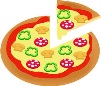 　　vanilla 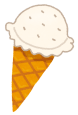        ice cream　　　hamburger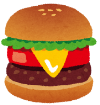 　　 strawberry 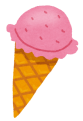        ice cream　　　sandwich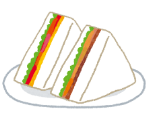     strawberry    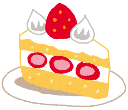       shortcake　　　spaghetti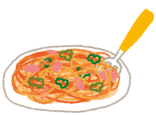     chocolate cake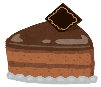 　　　beefsteak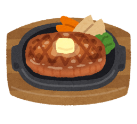     fruit parfait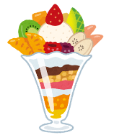 　　　ham and eggs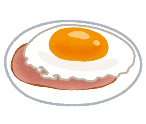     orange juice 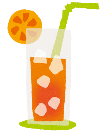 　　　bacon and eggs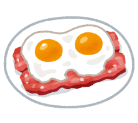     apple juice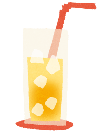 　　　soup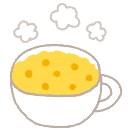     cola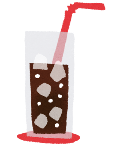 　　　French fries 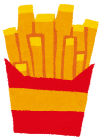     soda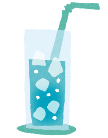 　　　salad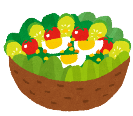 　　　pizza　　 vanilla        ice cream　　　hamburger　　strawberry       ice cream 　　　sandwich    strawberry          shortcake　　　spaghetti    chocolate cake　　　beefsteak    fruit parfait　　　ham and eggs    orange juice 　　　bacon and eggs    apple juice　　　soup    cola　　　French fries     soda　　　salad